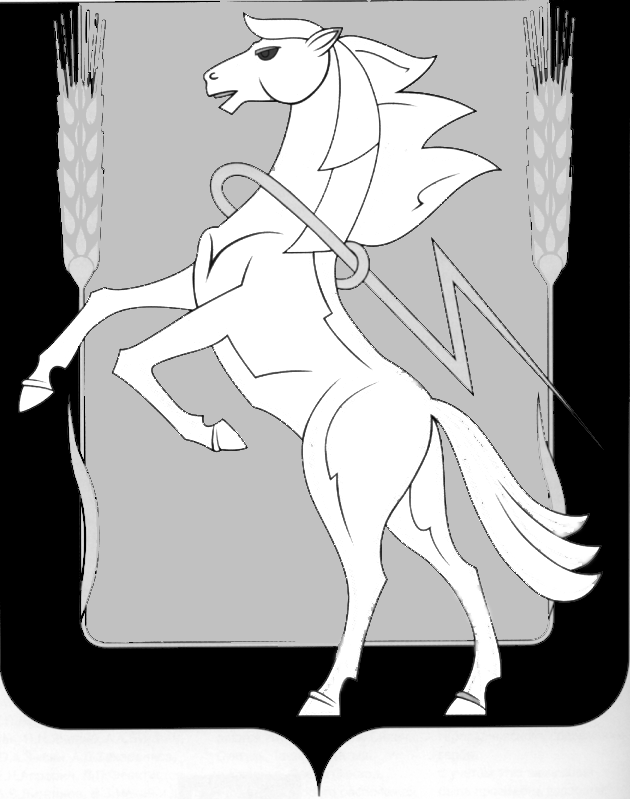 СОБРАНИЕ ДЕПУТАТОВ СОСНОВСКОГОМУНИЦИПАЛЬНОГО РАЙОНАШЕСТОГО СОЗЫВАРЕШЕНИЕот « 30 »  сентября  2020 года № 13О досрочном прекращении полномочий депутата Собрания депутатов Сосновского муниципального района В.П. Бекишева	Рассмотрев личное заявление депутата Собрания депутатов Сосновского муниципального района В.П. Бекишева «О досрочном прекращении полномочий», руководствуясь Федеральным законом от 06.10.2003 № 131-ФЗ «Об общих принципах организации местного самоуправления в Российской Федерации», Уставом Сосновского муниципального района, Собрание депутатов Сосновского муниципального района шестого созыва, РЕШАЕТ:      1. Досрочно прекратить полномочия депутата Собрания депутатов Сосновского муниципального района Бекишева Владимира Петровича.      2. Опубликовать настоящее Решение в газете «Сосновская Нива» и на сайте органов местного самоуправления Сосновского муниципального района в сети Интернет (www.chelsosna.ru).Председатель Собрания депутатов Сосновского муниципального района                                                      Г.М. Шихалева